Heathfields Infant & Wilnecote Junior AcademyBritish Values PolicyReviewed: October 2022Review: October 2024Document ControlVersion ControlBritish Values at Heathfields Infant and Wilnecote Junior AcademyIn accordance with the Department for Education, at Heathfields Infant and Wilnecote Junior Academy, we will develop and promote British Values throughout our school and within our curriculum.“We want every school to promote the basic British Values of democracy, the rule of law, individual liberty, and mutual respect and tolerance for those of different faiths and beliefs.” Lord NashA key part of our curriculum is to ensure children become valuable and fully rounded members of society who treat others with respect and leave school fully prepared for life in modern Britain.British ValuesThe Rule of LawDemocracyIndividual LibertyMutual RespectTolerance for those of different faiths and beliefsTo do this our children will develop.An understanding of how citizens can influence decision-making through the democratic process.An understanding that the freedom to hold other faiths and beliefs is protected in law;An acceptance that people having different faiths and beliefs to oneself (or having none) should be accepted and tolerated, and should not be the cause of discriminatory behaviour;An understanding of the importance of identifying and combating discrimination.The mission statement, vision and aims of the school clearly reflect British Values, and the whole school strives to uphold them.Mission StatementOur school is committed to providing a safe, secure, and stimulating environment. We value and promote shared personal achievement, high standards and respect for the individual. We believe that by working together we build understanding of one another and develop the self-esteem of every individual. This mission statement is aligned with our school aim of ‘inspiring all to excellence’ and our core school values of PRIDE (perseverance, resilience, inquisitiveness, determination and enthusiasm).This mission statement represents the principles that we strive towards at Heathfields Infant and Wilnecote Junior Academy and will show how we will translate these aims into practice.Our School AimsOur aims stand upon three fundamental principles.To provide every child with the life skills to become successful learners who reach their full potential.To provide a safe, supportive, stimulating, and inclusive environment where every child is recognised, cared for, encouraged, and valued.Heathfields and Wilnecote will actively ensure the involvement of the whole community, particularly families, who have a vital role in supporting their children’s education. This partnership will encourage healthy and positive attitudes motivating children to become life-long learners.As a school, we will value and celebrate the heritages of everybody at Heathfields Infant and Wilnecote Junior Academy. Alongside this, we will value and celebrate the geography and history of our local area and what it means to be part of the United Kingdom. In general terms, this means that we will celebrate traditions and customs throughout the year; for example, Harvest Festival during the Autumn term and inviting our school governor: Reverend Oliver in on a regular basis to talk about our fundamental British Values and how these are interwoven into Christianity. We will also value and celebrate national focusses, examples being, World Book Day, Eid, Diwali, Black History Month and Safer Internet Day, with many more opportunities planned in throughout the year to collaborate with the wider community and world e.g., Children in Need, Save the Children, etc. Further to this, the children will learn about being part of Britain from different perspectives. Specific examples of when we teach about being part of Britain are:Geographically: Our rivers (local and national), coasts and seaside holiday topics ensure that children have a better understanding of what Britain is, learning more about: its coasts, rivers, and mountains. Where Tamworth and Britain are in relation to the rest of Europe and other countries in the world.Historically: Key moments in British history are studied in the topics such as ‘World War 2, Victorians, Stone Age, Iron Age, Tudors, and significant historical figures (locally and nationally) including Amelia Earhart, Sir Robert Peel and Florence Nightingale.Scientifically: Studying the impact of key British scientists and how their discoveries have impacted people all around the world.From a Physical Education perspective: recognising the achievements of British athletes and sports people from Olympians to Paralympians, ensuring to discuss individuals of different minority groups and highlighting their stature within society.The table below is an indication of where evidence will be found to show that British Values are an intrinsic part of school life at Heathfields Infant and Wilnecote Junior Academy.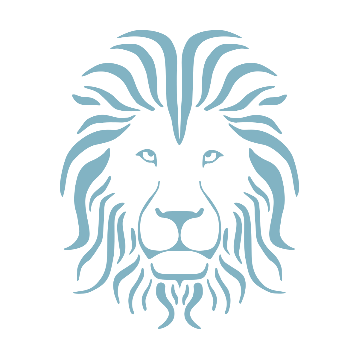 Inspiring All to Excellence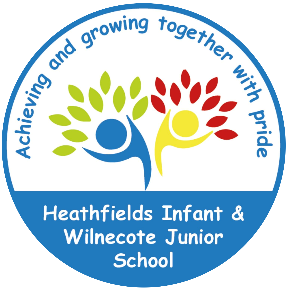 Document Title British Values PolicyBritish Values PolicyEffective DateEffective Date2nd October 2022Review Date October 2024October 2024Policy OwnerLauren PaskinLauren PaskinPolicy ApproverVersionDateAmended byComments102/10/22Lauren PaskinSectionChanges MadeEvidenceDemocracySchool CouncilYouth ParliamentEco-councilStudies of the impact of key British individuals throughout historyChildren, parents and staff will have many opportunities for their voices to be heard at Heathfields Infant and Wilnecote Junior Academy. Democracy will be central to how we operate.
One example will be our School Council. The election of the School Council members will reflect our British electoral system and demonstrate democracy in action: candidates will make speeches, pupils will consider characteristics important for an elected representative, pupils will vote in secret using ballot boxes, etc. The School Council will be made up of two representatives from each class and will meet regularly to discuss issues raised by the different classes. This will be upheld in a similar regard by the Eco Council too to improve the immediate environment around our school. A further example of ‘pupil voice’ will be how children are asked to respond and reflect on the teaching and learning they receive as well as make suggestions for the School Council to consider.Pupils will always be listened to by adults and will be taught to listen carefully and with concern to each other, respecting the right of every individual to have their opinions and voices heard. We will encourage pupils to take ownership of not only their school but also of their own learning and progress. This encourages a heightened sense of both personal and social responsibility and will be demonstrated daily by our pupils.Parents’ opinions will be welcomed at Heathfields Infant and Wilnecote Junior Academy through methods such as phonecalls, questionnaires, parent forums, surveys at parents evenings and opportunities to comment on whole school matters.Rule of LawSchool Values and VisionBehaviour PolicyDisplay of class rules in each classroom,Playground rules (displayed on playground walls in each Key Stage)Lunchtime rulesPlayground buddiesSports leadersCurriculum links PE Curriculum (Games rules)The importance of rules and laws, whether they be those that govern our school or our country, will be referred to and reinforced often, such as in assemblies and when reflecting on behaviour choices. At the start of the school year, each class will discuss the school rules and class routines, principles that are clearly understood by all and seen to be necessary to ensure that every class member is able to learn in a safe and ordered environment. These rules will be displayed in each class and children will be reminded of these rules on a regular basis. These rules will play a fundamental role in our behaviour system.Pupils will be taught the value and reasons behind laws, that govern and protect us, the responsibilities that this involves, and the consequences when laws are broken. These values will be reinforced in different ways:Visits from authorities such as the police and fire serviceKS2 Cycling Proficiency lessons enable children to understand the rules of the road and the potential dangers encountered should they break those rules.KS2 Road Safety education with the Staffordshire Safer Roads Partnership to allow children to understand how to be safe around roads.KS2 water safety workshops to encourage children to think carefully when around water to maintain their safety.KS2 CO2 safety workshops to highlight the dangers of CO2 to children and the rules of keeping safe in the home.KS2 dog safety workshops to encourage children think about how to behave appropriately around dogs but also what will happen if they are being unsafe and what the dangers of this could be. During Religious Education, when particular faiths are thought about in line with the Staffordshire County Council syllabus. During other school subjects, where there is respect and appreciation for different rules.Individual LibertySchool Values and VisionBehaviour policyP.S.H.E policyDisplays of children’s activitiesChildren’s key roles and responsibilitiesAlongside rules and laws, we will promote freedom of choice and the right to respectfully express views and beliefs. Through the provision of a safe, supportive environment, we will provide boundaries for our pupils to make choices safely, for example:•choices about how they can improve their learning•choices around the participation in extra-curricular activitiesOur pupils will be encouraged to know, understand, and exercise their rights and personal freedoms and will be taught how to exercise these safely, such as in our PSHE and Virtues lessons. We use the JIGSAW PSHE resources across the whole school which also links to assemblies. Assemblies will be an opportunity to further explore and support the school’s values and virtues along with providing opportunities for children to take part in Collective Worship to reflect on the school’s values. By teaching the children how to manage and understand emotions they will be motivated and equipped to:Be effective and successful learners.Make and sustain friendships.Deal with and resolve conflict evenly and fairly.Solve problems with others by themselves.Manage strong feelings such as frustration, anger or anxiety.Be able to promote calm and optimistic states that promote the achievement of goals.Recover from setbacks and persist in the face of difficulties.Work and play cooperatively.Compete fairly and win or lose with dignity and respect for all competitors.Recognise and stand up for their rights and the rights of others.Understand the value the differences and commonalities between people, respecting the rights of others to have beliefs and values different to their own.To respect and value our world, and the things, both material and alive that exist within it.Children in Year 5 and 6 will be given key roles and responsibilities such as Sports leaders, Playground Buddies and Reading Buddies.Through opportunities such as extra-curricular clubs, enrichment opportunities and residential trips, pupils will be given the freedom to make safe choices. Children at Heathfields Infant and Wilnecote Junior Academy will be encouraged to make choices knowing they are in a safe and supportive environment.Mutual Respect School Values and VisionBehaviour policyP.S.H.E policyRoles and ResponsibilitiesDisplay of children’s activitiesDisplay of positive values around schoolVirtues CurriculumWe will have high expectations of achievement and behaviour. Children and staff will always be polite and kind. We believe everyone has their own special gifts and we are expected to use them. We will always listen and respect each other and teach the children that conflict will be dealt with calmly and fairly. All members of the school family will be valued equally. We will celebrate and take care of our school environment through the Eco Council and by carrying out several events to promote the preservation of our local environment. We will celebrate each other’s achievements, whether that be in or out of school through our weekly Golden Ribbon assemblies. Teachers will plan exciting, interesting, challenging, and innovative lessons where everybody is expected to do their best and respect others.When our older children are given key roles and responsibilities to work alongside younger children this helps to promote mutual respect across the age phases. E.g., Reading buddies, Sports Leadersand Playground BuddiesTolerance of those with different faiths and beliefsSchool Values and VisionP.S.H.E policyR.E. policyWorship recordsAlternative faith work as part of the R.E curriculum coverageVirtues CurriculumThe Fierte Trust vision of ‘We care, we leave no one behind, we celebrate individuality, and we are brave.’ drives us towards ensuring that our pupils can live and work alongside people from all backgrounds and cultures. At Heathfields Infant and Wilnecote Junior Academy we are proud to promote and celebrate our different backgrounds and beliefs. Tolerance, politeness, and mutual respect are at the heart of our aims, ethos, PSHE and Discovery RE curriculum.Our pupils will know and understand that it is expected that they will show respect to everyone and everything, whatever differences we may have. Children will learn that their behaviour choices influence their own rights and those of others. All members of the school community are encouraged to treat each other with respect.Specific examples of how we at Heathfields Infant and Wilnecote Junior Academy will enhance pupils’ understanding and respect for different faiths and beliefs are:•Through Religious Education, PSHE and other lessons where we develop awareness and appreciation of other cultures – in English through fiction and in art and music by considering cultures from other parts of the world.•Celebrating cultural differences through assemblies, themed weeks, noticeboards and displays.Children will be encouraged to share their own experiences when celebrating their own faith. Assemblies will reflect and will teach the children tolerance for different faiths and beliefs and activities within school will support both children and adults of different or no faith. The children will be taught respect and tolerance of these groups and the opinions of the groups will be considered with all activities.Whilst we hope that instances contrary to our values will be rare, each is treated seriously in line with our policies and expectations.